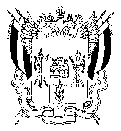 ТЕРРИТОРИАЛЬНАЯ ИЗБИРАТЕЛЬНАЯ КОМИССИЯ
СОВЕТСКОГО  РАЙОНА  РОСТОВСКОЙ ОБЛАСТИПОСТАНОВЛЕНИЕОб утверждении плана мероприятийпо правовому просвещению школьников,отдыхающих в пришкольных лагерях Советского района в летний периодДля реализации Постановления Правительства Ростовской области от 16.02.2012 № 111 «О Комплексе мер по повышению правовой культуры избирателей (участников референдума) и обучению организаторов выборов и референдумов в Ростовской области на 2012-2016 годы»  в целях повышения правовой культуры школьников, отдыхающих в пришкольных лагерях Советского района в летний период,Территориальная избирательная комиссия Советского района ПОСТАНОВЛЯЕТ:1. Утвердить план мероприятий и правовому просвещению школьников, отдыхающих в пришкольных лагерях Советского района в летний период (прилагается).2. Разрешить председателю Территориальной избирательной комиссии В.В. Николаеву и руководителям пришкольных лагерей уточнять сроки выполнения мероприятий в случае необходимости.3. Контроль за выполнением настоящего постановления возложить на председателя Территориальной избирательной комиссии В.В. Николаева.Председатель комиссии						В.В. НиколаевСекретарь комиссии						Л.Н. СтригуненкоПриложение № 1к постановлениюТерриториальной избирательной комиссии Советского района Ростовской областиот 30.05.2014 № 149-1План мероприятий по правовому просвещению школьников, отдыхающих в пришкольных лагерях Советского района в летний период30 мая 2014годаст. Советская№ 149-1№ п/пНаименование мероприятияДата проведенияОтветственный1Конкурс среди детей, посещающих пришкольные летние лагеря на лучший плакат, рисунок, частушку, стихотворение и творческую работу по общей теме «Наш выбор – будущее России!»июньТерриториальная избирательная комиссия Советского района, руководитель лагеря2Выборы Президента лагеряиюнь, июль, августТерриториальная избирательная комиссия Советского района, руководитель лагеря3Конкурс творческих работ на лучший агитационный плакатиюнь, июль, августТерриториальная избирательная комиссия Советского района, руководитель лагеря4Конкурс рисунков на тему: «Как я с родителями ходил на выборы»июнь, июль, августТерриториальная избирательная комиссия Советского района, руководитель лагеря